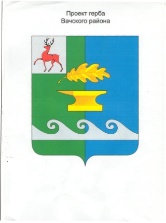 П О С Т А Н О В Л Е Н И ЕАДМИНИСТРАЦИЯ ЧУЛКОВСКОГО СЕЛЬСОВЕТА ВАЧСКОГО МУНИЦИПАЛЬНОГО РАЙОНА НИЖЕГОРОДСКОЙ ОБЛАСТИО внесении изменений в постановление администрации Чулковского сельсовета Вачского муниципального района Нижегородской области от 07.12.2021г.№59 « Об утверждении Перечня главных администраторов доходов бюджета Чулковского сельсовета Вачского муниципального района Нижегородской области » с изменениями, внесёнными постановлением  администрации Чулковского сельсовета Вачского муниципального района Нижегородской области от 16.02.2022г№8.от 04.08.2022 г.                                                                                                               №30   В целях приведения с действующим законодательством администрация Чулковского сельсовета Вачского муниципального района Нижегородской области   п о с т а н о в л я е т:        1. Внести изменения в Перечень главных администраторов доходов бюджета Чулковского сельсовета Вачского муниципального района Нижегородской области.2.Изложить Перечень главных администраторов доходов бюджетаЧулковского сельсовета Вачского муниципального района Нижегородской области в новой редакции согласно приложению 1 к настоящему постановлению.        3. Настоящее постановление вступает в силу со дня его подписания и распространяет свое действие на правоотношения, возникающие при составлении и исполнении бюджетов, начиная с бюджетов на 01.01.2022 год и на плановый период 2023 и 2024 годов. 4. Настоящее постановление подлежит официальному опубликованию.Главы администрации 		                                                 Т.Н. АбросимоваПриложение 1 к постановлению администрацииЧулковского сельсовета Вачского муниципального района Нижегородской области                                                                                                   от 04.08.2022 г № 30 УТВЕРЖДЕНпостановлением администрацииЧулковского сельсовета Вачского муниципального района Нижегородской области от 04.08.2022 г № 30Перечень главных администраторов доходов бюджетаЧулковского сельсовета Вачского муниципального рвайона Нижегородской области.ВедомствоКод бюджетной классификацииРоссийской ФедерацииГлавный администратор доходов100Управление Федерального казначейства по Нижегородской области1 03 02231 01 0000 110Доходы от уплаты акцизов на дизельное топливо, подлежащие распределению между бюджетами субъектов Российской Федерации и местными бюджетами с учетом установленных дифференцированных нормативов отчислений в местные бюджеты (по нормативам, установленным Федеральным законом о федеральном бюджете в целях формирования дорожных фондов субъектов Российской Федерации)1 03 02241 01 0000 110Доходы от уплаты акцизов на моторные масла для дизельных и (или) карбюраторных (инжекторных) двигателей, подлежащие распределению между бюджетами субъектов Российской Федерации и местными бюджетами с учетом установленных дифференцированных нормативов отчислений в местные бюджеты (по нормативам, установленным Федеральным законом о федеральном бюджете в целях формирования дорожных фондов субъектов Российской Федерации)1 03 02251 01 0000 110Доходы от уплаты акцизов на автомобильный бензин, подлежащие распределению между бюджетами субъектов Российской Федерации и местными бюджетами с учетом установленных дифференцированных нормативов отчислений в местные бюджеты (по нормативам, установленным Федеральным законом о федеральном бюджете в целях формирования дорожных фондов субъектов Российской Федерации)1 03 02261 01 0000 110Доходы от уплаты акцизов на прямогонный бензин, подлежащие распределению между бюджетами субъектов Российской Федерации и местными бюджетами с учетом установленных дифференцированных нормативов отчислений в местные бюджеты (по нормативам, установленным Федеральным законом о федеральном бюджете в целях формирования дорожных фондов субъектов Российской Федерации)182Управление Федеральной налоговой службы по Нижегородской области1 01 02010 01 0000 110 Налог на доходы физических лиц с доходов, источником которых является налоговый агент, за исключением доходов, в отношении которых исчисление и уплата налога осуществляются в соответствии со статьями 227, 227.1 и 228 Налогового кодекса Российской Федерации1 01 02020 01 0000 110Налог на доходы с физических лиц с доходов, полученных от осуществления деятельности физическими лицами, зарегистрированными в качестве индивидуальных предпринимателей, нотариусов, занимающих частной практикой адвокатов, учредивших адвокатские кабинеты и других лиц, занимающих частной практикой в соответствии со статьей 227 Налогового кодекса Российской Федерации 1 01 02030 01 0000 110Налог на доходы физических лиц с доходов, полученных физическими лицами в соответствии со статьей 228 Налогового кодекса Российской Федерации 1.01.02080.01.1000.110Налог на доходы физических лиц части суммы налога, превышающей 650 000 рублей, относящейся к части налоговой базы, превышающей 5 000 000 рублей (сумма платежа (перерасчеты, недоимка и задолженность по соответствующему платежу, в том числе по отмененному)1 05 03010 01 0000 110 Единый сельскохозяйственный налог1 06 01030 10 0000 110Налог на имущество физических лиц, взимаемый по ставкам, применяемым к объектам налогообложения, расположенным в границах сельских поселений1 06 06033 10 0000 110Земельный налог с организаций, обладающих земельным участком, расположенным в границах сельских поселений1 06 06043 10 0000 110Земельный налог с физических лиц, обладающих земельным участком, расположенным в границах сельских поселений 498Администрация Чулковского сельсовета Вачского муниципального района Нижегородской области1 08 04020 01 1000 110Государственная пошлина за совершение нотариальных действий должностными лицами органов местного самоуправления, уполномоченными в соответствии с законодательными актами Российской Федерации на совершение нотариальных действий1 11 05035 10 0000 120Доходы от сдачи в аренду имущества, находящегося в оперативном управлении органов управления сельских поселений и созданных ими учреждений (за исключением имущества муниципальных бюджетных и автономных учреждений)1 13 01995 10 0000 130Прочие доходы от оказания платных услуг получателями средств бюджетов сельских поселений 1 13 02995 10 0000 130Прочие доходы от компенсации затрат бюджетов сельских поселений1 14 02053 10 0000 410Доходы от реализации иного имущества, находящегося в собственности сельских поселений (за исключением имущества муниципальных бюджетных и автономных учреждений, а также имущества муниципальных унитарных предприятий, в том числе казенных), в части реализации основных средств по указанному имуществу1 14 06025 10 0000 430Доходы от продажи земельных участков, находящихся в собственности сельских поселений (за исключением земельных участков муниципальных бюджетных и автономных учреждений)1 17 01050 10 0000 180Невыясненные поступления, зачисляемые в бюджеты сельских поселений1 17 05050 10 0000 180Прочие неналоговые   доходы бюджетов сельских поселений1 17 15030 10 0000 150Инициативные платежи, зачисляемые в бюджеты сельских поселений2 02 15001 10 0000 150Дотации бюджетам сельских поселений на выравнивание бюджетной обеспеченности из бюджета субъекта РФ2 02 25576 10 0110 150Субсидии бюджетам сельских поселений на обеспечение комплексного развития сельских территорий за счет средств федерального бюджета2 02 25576 10 0220 150Субсидии бюджетам сельских поселений на обеспечение комплексного развития сельских территорий за счет средств областного бюджета2 02 35118 10 0110 150Субвенции бюджетам сельских поселений на осуществление первичного воинского учета на территориях, где отсутствуют военные комиссариаты2 02 45160 10 0001 150Межбюджетные трансферты, передаваемые бюджетам сельских поселений для компенсации дополнительных расходов, возникших в результате решений, принятых органами власти другого уровня на проект по поддержке местных инициатив2.02.25576.10.0110.150Субсидии бюджетам сельских поселений на обеспечение комплексного развития сельских территорий за счет средств федерального бюджета2.02.25576.10.0220.150Субсидии бюджетам сельских поселений на обеспечение комплексного развития сельских территорий за счет средств областного бюджета2 02 49999 10 0000 150Прочие межбюджетные трансферты, передаваемые бюджетам сельских поселений2 04 05099 10 0000 150Прочие безвозмездные поступления от негосударственных организаций в бюджеты сельских поселений 2 07 05030 10 0000 150Прочие безвозмездные поступления в бюджеты сельских поселений2 19 45160 10 0000 150Возврат остатков иных межбюджетных трансфертов, передаваемых для компенсации дополнительных расходов, возникших в результате решений, принятых органами власти другого уровня, из бюджетов сельских поселений2 19 60010 10 0110 150Возврат прочих остатков субсидий, субвенций и иных межбюджетных трансфертов, имеющих целевое назначение, прошлых лет из бюджетов сельских поселений 2 19 60010 10 0220 150Возврат прочих остатков субсидий, субвенций и иных межбюджетных трансфертов, имеющих целевое назначение, прошлых лет из бюджетов сельских поселений